   IV Aggiornamento Nazionale Istruttori D.I.U. 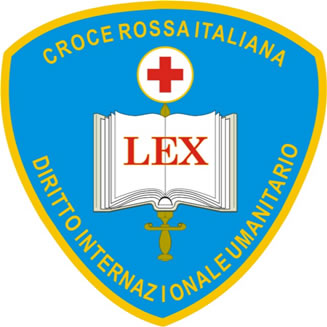 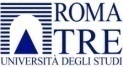 San Giovanni Lupatoto, 29, 30 aprile e 1 maggio 2016SCHEDA DI ISCRIZIONE (per chi non intende usufruire del pernottamento)Cognome _____________________________ Nome ____________________________Nato a ________________________________il________________________________Residente in___________________________ (___) Via__________________________Telefono_____________________________ e-mail_____________________________Ente di appartenenza/Libero Professionista____________________________________Volontario C.R.I. del Comitato ___________________ di _________________________Arrivo il ________________ ore _____________ presso  _________________________Partenza il _____________  ore _____________ presso  _________________________La quota di iscrizione, pari ad € 76.00 (settantasei), dovrà essere versata mediante bonifico bancario intestato a Croce Rossa Italiana - Comitato di VeronaIBAN:	IT 49 S 05034 11750 000000000862   Banca Popolare di Verona			 con la causale: “IV Aggiornamento Nazionale Istruttori D.I.U” Iscrizione di ……” (seguito da nome e cognome di chi si iscrive). La quota comprende : iscrizione al convegno, materiale didattico, cena  del venerdì sera e  pranzo  del sabato,  presso la struttura del Best Western CTC di Verona.Aperitivo di Benvenuto  e  coffee break durante il convegno offerti dal Comitato di Verona       Aderisco alla Cena di Gala di sabato 30 aprile (costo integrativo da versare: € 35,00)La scheda, compilata in stampatello, dovrà essere invitata, unitamente a copia del bonifico effettuato, entro il 10 aprile 2016 esclusivamente all’indirizzo di posta elettronica principi@veneto.cri.it –  info: cell. 348 87 47 128A norma del D.Lgs. 196/2003 e s.m.i., titolare del trattamento dei dati che La riguardano è  Con l’apposizione della firma, il sottoscritto autorizza il trattamento dei dati per le finalità relative alla partecipazione delle Giornate di Studio. Data, ………………………       Firma……………………………………………………………..